به نام ایزد  دانا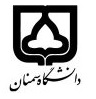 (کاربرگ طرح درس)                   تاریخ بهروز رسانی:               دانشکده     ....هنر.....                                               نیمسال دوم سال تحصیلی .بودجهبندی درسمقطع: کارشناسی□  کارشناسی ارشد□  دکتری□مقطع: کارشناسی□  کارشناسی ارشد□  دکتری□مقطع: کارشناسی□  کارشناسی ارشد□  دکتری□تعداد واحد: نظری.2تعداد واحد: نظری.2فارسی: تحول صنایع دستی در دنیافارسی: تحول صنایع دستی در دنیانام درسپیشنیازها و همنیازها:پیشنیازها و همنیازها:پیشنیازها و همنیازها:پیشنیازها و همنیازها:پیشنیازها و همنیازها:لاتین:لاتین:نام درسشماره تلفن اتاق:شماره تلفن اتاق:شماره تلفن اتاق:شماره تلفن اتاق:مدرس/مدرسین:خانم شفیعی. مدرس/مدرسین:خانم شفیعی. مدرس/مدرسین:خانم شفیعی. مدرس/مدرسین:خانم شفیعی. منزلگاه اینترنتی:منزلگاه اینترنتی:منزلگاه اینترنتی:منزلگاه اینترنتی:پست الکترونیکی:پست الکترونیکی:پست الکترونیکی:پست الکترونیکی:برنامه تدریس در هفته و شماره کلاسبرنامه تدریس در هفته و شماره کلاسبرنامه تدریس در هفته و شماره کلاسبرنامه تدریس در هفته و شماره کلاسبرنامه تدریس در هفته و شماره کلاسبرنامه تدریس در هفته و شماره کلاسبرنامه تدریس در هفته و شماره کلاسبرنامه تدریس در هفته و شماره کلاساهداف درس: آشنایی با تحولات صنایع دستی و هنرهای سنتی رایج در دیگر کشورهااهداف درس: آشنایی با تحولات صنایع دستی و هنرهای سنتی رایج در دیگر کشورهااهداف درس: آشنایی با تحولات صنایع دستی و هنرهای سنتی رایج در دیگر کشورهااهداف درس: آشنایی با تحولات صنایع دستی و هنرهای سنتی رایج در دیگر کشورهااهداف درس: آشنایی با تحولات صنایع دستی و هنرهای سنتی رایج در دیگر کشورهااهداف درس: آشنایی با تحولات صنایع دستی و هنرهای سنتی رایج در دیگر کشورهااهداف درس: آشنایی با تحولات صنایع دستی و هنرهای سنتی رایج در دیگر کشورهااهداف درس: آشنایی با تحولات صنایع دستی و هنرهای سنتی رایج در دیگر کشورهاامکانات آموزشی مورد نیاز: ویدئو پروژکتورامکانات آموزشی مورد نیاز: ویدئو پروژکتورامکانات آموزشی مورد نیاز: ویدئو پروژکتورامکانات آموزشی مورد نیاز: ویدئو پروژکتورامکانات آموزشی مورد نیاز: ویدئو پروژکتورامکانات آموزشی مورد نیاز: ویدئو پروژکتورامکانات آموزشی مورد نیاز: ویدئو پروژکتورامکانات آموزشی مورد نیاز: ویدئو پروژکتورامتحان پایانترمامتحان میانترمارزشیابی مستمر(کوئیز)ارزشیابی مستمر(کوئیز)فعالیتهای کلاسی و آموزشیفعالیتهای کلاسی و آموزشینحوه ارزشیابینحوه ارزشیابی12 نمره6 نمرهدرصد نمرهدرصد نمرهلتحول صنایع دستی در دنیا: حسین یاوری- هنر معاصر آفرقا: فیلد کاسفر- هنر ژاپن. هنرو باستان شناسی کره: جین پورتال.Art and craft movement   لتحول صنایع دستی در دنیا: حسین یاوری- هنر معاصر آفرقا: فیلد کاسفر- هنر ژاپن. هنرو باستان شناسی کره: جین پورتال.Art and craft movement   لتحول صنایع دستی در دنیا: حسین یاوری- هنر معاصر آفرقا: فیلد کاسفر- هنر ژاپن. هنرو باستان شناسی کره: جین پورتال.Art and craft movement   لتحول صنایع دستی در دنیا: حسین یاوری- هنر معاصر آفرقا: فیلد کاسفر- هنر ژاپن. هنرو باستان شناسی کره: جین پورتال.Art and craft movement   لتحول صنایع دستی در دنیا: حسین یاوری- هنر معاصر آفرقا: فیلد کاسفر- هنر ژاپن. هنرو باستان شناسی کره: جین پورتال.Art and craft movement   لتحول صنایع دستی در دنیا: حسین یاوری- هنر معاصر آفرقا: فیلد کاسفر- هنر ژاپن. هنرو باستان شناسی کره: جین پورتال.Art and craft movement   منابع و مآخذ درسمنابع و مآخذ درستوضیحاتمبحثشماره هفته آموزشیمقدمه اشنایی با ویژگی ص.د در دیگر کشورها1آشنایی با ویژگیهای صنایع دستی سبکهای هنری قبل از انقلاب صنعتی2آشنایی با ویژگیهای صنایع دستی سبکهای هنری قبل از انقلاب صنعتی3آشنایی با تحولات هنری بعد از انقلاب صنعتی4آشنایی با جنبشهای اصلاحی5آشنایی با جنبشهای اصلاحی6آشنایی با سبکهای هنری دوران مدرن7آشنایی با سبکهای هنری دوران مدرن8آشنایی با صنایع دستی کشور چین9آشنایی با صنایع دستی کشور هند10آشنایی با صنایع دستی کشور ژاپن11آشنایی با صنایع دستی کشور کره12آشنایی با صنایع دستی کشور روسیه13آشنایی با صنایع دستی کشور های افریقا14آشنایی با صنایع دستی کشورهای اروپایی15آشنایی با صنایع دستی کشورهای امریکا16